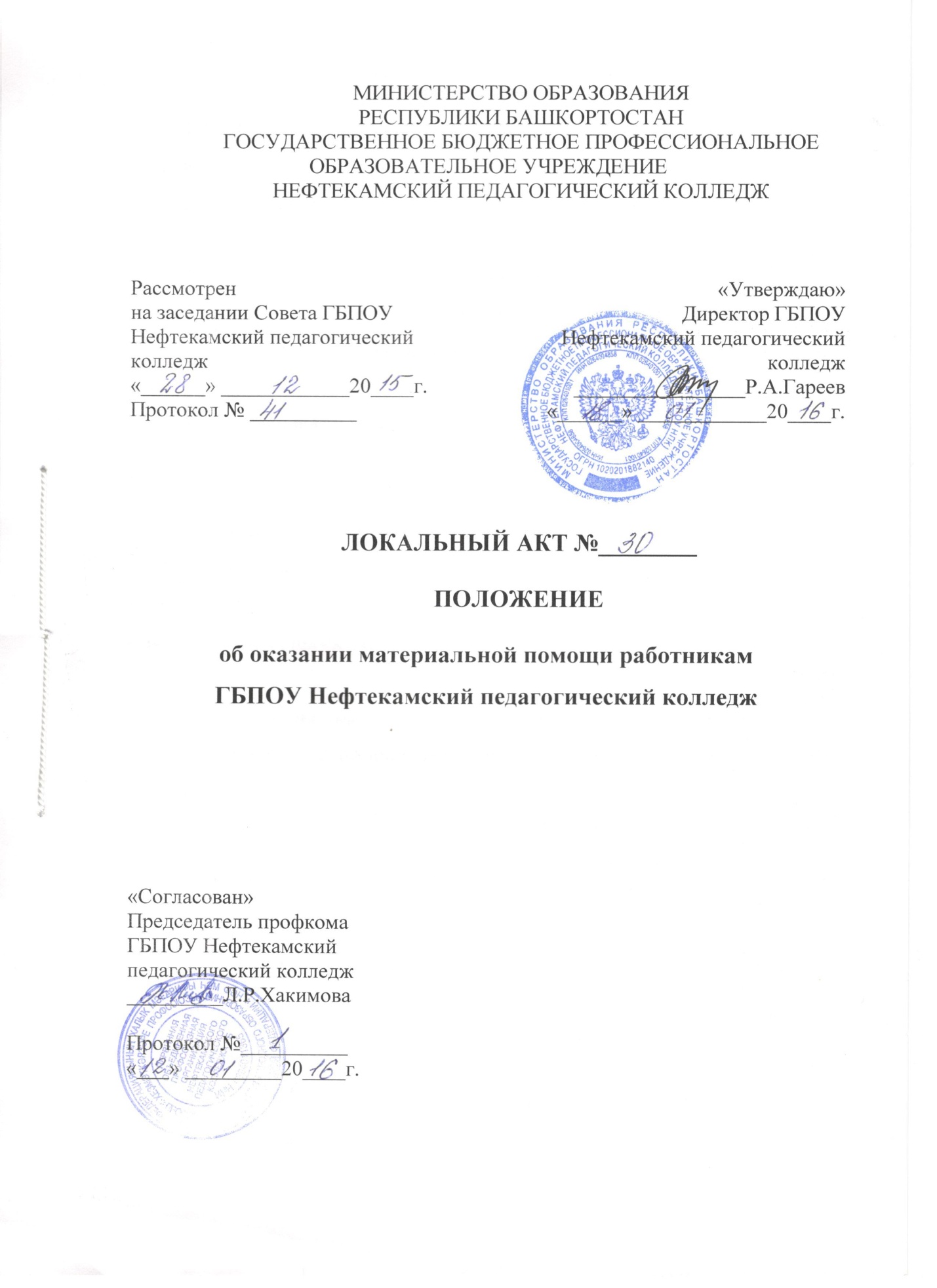 I. Общие положения1.1. Настоящее Положение определяет порядок и условия оказания материальной помощи работникам ГБПОУ Нефтекамский педагогический колледж, а также предоставления мер социальной поддержки неработающим пенсионерам. 1.2. Под материальной помощью понимаются выплаты единовременного характера, предоставляемые работнику, неработающему пенсионеру в особых случаях на основании личного заявления работника или пенсионера.1.3. Источниками выплаты материальной помощи являются: - фонд стимулирования;- экономия по фонду оплаты труда колледжа;- внебюджетные средства.1.4. Порядок и условия оказания материальной помощи директору колледжа определяет учредитель с учетом мнения выборного органа территориальной профсоюзной организации.II. Условия оказания материальной помощи работникам              Материальная помощь работникам может быть оказана в следующих случаях:III. Порядок оказания материальной помощи3.1. Материальная помощь оказывается на основании личного заявления работника колледжа с обоснованием. 3.2. Конкретный размер материальной помощи определяется директором колледжа по согласованию с профсоюзным комитетом.3.3.  Выплата материальной помощи оформляется приказом директора колледжа. 3.4. В случае смерти самого работника или неработающего пенсионера материальная помощь выплачивается близким родственникам, а при их отсутствии - лицу, проводившему похороны.3.5. Материальная помощь одному работнику  может оказываться при наличии финансовой возможности не более 4 раз в год.3.6. Общая сумма материальной помощи, выплачиваемая работнику в течение календарного года, максимальными размерами не ограничивается.1.Приобретение дорогостоящих лекарственных препаратовот 1000 руб.2.Стихийные бедствия, хищение личного имущества работникаот 1000 руб.3.Работникам, имеющим ребенка-инвалида до 16 летот 1000 руб.4.Смерть близких родственников работника, самого работника, неработающего пенсионераставка (оклад)5.Рождение ребенка в семье работникаот 1000 руб.6.Увольнение в связи с выходом на пенсиюставка (оклад)7.Ко Дню пожилых людей (пенсионерам)от 100 руб.8.- по другим причинам от 500 руб.